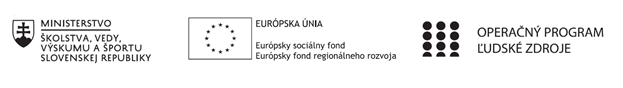 Správa o činnosti pedagogického klubu Príloha:Prezenčná listina zo stretnutia pedagogického klubuPríloha správy o činnosti pedagogického klubu                                                                                             PREZENČNÁ LISTINAMiesto konania stretnutia: Gymnázium J. Francisciho-RimavskéhoDátum konania stretnutia: 23.10.2019Trvanie stretnutia: od 14:35 hod. do 17:35 hod.	Zoznam účastníkov/členov pedagogického klubu:Meno prizvaných odborníkov/iných účastníkov, ktorí nie sú členmi pedagogického klubu  a podpis/y:Prioritná osVzdelávanieŠpecifický cieľ1.1.1 Zvýšiť inkluzívnosť a rovnaký prístup ku kvalitnému vzdelávaniu a zlepšiť výsledky a kompetencie detí a žiakovPrijímateľGymnázium J. Francisciho-RimavskéhoNázov projektuRozvoj zručností v čitateľskej, matematickej, finančnej a prírodovednej gramotnosti na Gymnáziu J. Francisciho-Rimavského v LevočiKód projektu  ITMS2014+312011U603Názov pedagogického klubu Klub matematickej gramotnostiDátum stretnutia  pedagogického klubu23.10.2019Miesto stretnutia  pedagogického klubuGymnázium J. Francisciho-RimavskéhoMeno koordinátora pedagogického klubuPaedDr. Miroslav Kamenický, PhD.Odkaz na webové sídlo zverejnenej správygymjfrle.edupage.orgManažérske zhrnutie:kľúčové slová: slovná úloha, matematizácia, matematická gramotnosť, , finančná gramotnosť,testovanie PISA, vizualizácia, práca s grafmi,  práca s informáciamikrátka anotáciana stretnutí sa členovia klubu zaoberali možnosťami rozvoja matematickej gramotnosti žiakov riešením slovných úloh. Výber konkrétnych matematických slovných príkladov je z reálneho života, zo sféry reálnych životných situácií. Aplikovaním vhodných metód práce so žiakmi na vyučovacích hodinách poukazujú na dôležitosť matematiky v bežnom živote.Hlavné body, témy stretnutia, zhrnutie priebehu stretnutia: Členovia klubu spoločne skonštatovali, že riešenie úloh v matematike je pre mnohých žiakov skúsenosťou, v ktorej zlyhávajú a ktorej sa snažia vyhnúť.Spoločne hľadali efektívne spôsoby , ktoré žiakom umožnia pochopiť matematický text, riešiť úlohy a tak vidieť a aplikovať matematiku vo svojom živote.Preštudovali si výsledky medzinárodnej štúdie PISA, ktorá poukazuje na rozmer matematiky ako vedy využiteľnej v praxi. Pri týchto úlohách sa zároveň u žiakov rozvíjajú vedomosti a zručnosti v čitateľskej, matematickej i prírodovednej oblasti.Ak žiaci nebudú správne rozumieť textom v učebniciach, ich vedomosti nebudú môcť dostatočne hlboké.Všetci členovia sa zhodli na tom, že žiaci často zlyhávajú už na začiatku, tzn. nedostatočne porozumeli zadaniu úlohy.Ukazuje sa, že je nutné naučiť žiakov identifikovať dôležité informácie z textu.Závery a odporúčania:poskytnúť žiakom väčší priestor pre riešenie problémov a na argumentáciuriešiť úlohy vsadené do reálneho životavychádzať pri tvorbe úloh z oblastí: osobný život, škola alebo zamestnanie, voľný čas, spoločnosť a vedaVypracoval (meno, priezvisko)Mgr. Viera KopaničákováDátum23.10.2019PodpisSchválil (meno, priezvisko)Mgr. Jaroslav KramarčíkDátum24.10. 2019PodpisPrioritná os:VzdelávanieŠpecifický cieľ:1.1.1 Zvýšiť inkluzívnosť a rovnaký prístup ku kvalitnému vzdelávaniu a zlepšiť výsledky a kompetencie detí a žiakovPrijímateľ:Gymnázium J. Francisciho-RimavskéhoNázov projektu:Rozvoj zručností v čitateľskej, matematickej, finančnej a prírodovednej gramotnosti na Gymnáziu J. Francisciho-Rimavského v LevočiKód ITMS projektu:312011U603Názov pedagogického klubu:Klub matematickej gramotnostič.Meno a priezviskoPodpisInštitúcia1.PaedDr. Miroslav Kamenický, PhD.GJFR Levoča2.Mgr. Galina KacejováGJFR Levoča3.Mgr. Viera KopaničákováGJFR Levoča4.PaedDr. Mária MackováGJFR Levočač.Meno a priezviskoPodpisInštitúcia